 JOBTITEL, ANSÆTTELSEVIRKSOMHED | 2012 - 2013DIT NAVNJOBTITEL, ANSÆTTELSE VIRKSOMHED |  2009 - 2011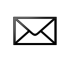 Din mailadresse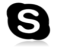 Dit skype alias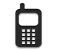 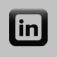 Dit LinkedIN aliasDit telefonnummerAge Nationality Civil status Driving license31 Danish Single Full, cleanVirksomhedTitel4 October 2012 – 1 November 2013 | Copenhagen, Denmark
VirksomhedTitel2010 – 2011 | 1.5 years | 3 renewals | Copenhagen, DenmarkVirksomhedTitel2010 | 0.3 year | Gentofte, Denmark…OrganisationTitel2008 | 0.5 year | Aalborg, Denmark… [Kompetence] | 5 years experienceElement  ●  Element  ●  …
[Kompetence] | 6 years experienceElement  ●  Element  ● …

2012 –ongoing[Nuværende][Titel, akademisk grad] | [Universitet]2006 – 2009[Afsluttet uddannelse][Titel, akademisk grad] | [Universitet]Titel BA thesis; YYYY | XXX pagesTitel [Forlag], 2008  | ISBN:  | 108 pages…NorwegianSwedishAdvanced Professional Comprehension(4+)2012PRINCE 2 Project Management | PractitionerMetier Denmark2012[Uddannelse][Udbyder]
		     [navn] | [Titel][Organisation]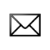       email@adresse.dk |      + 45 55 555 555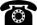 